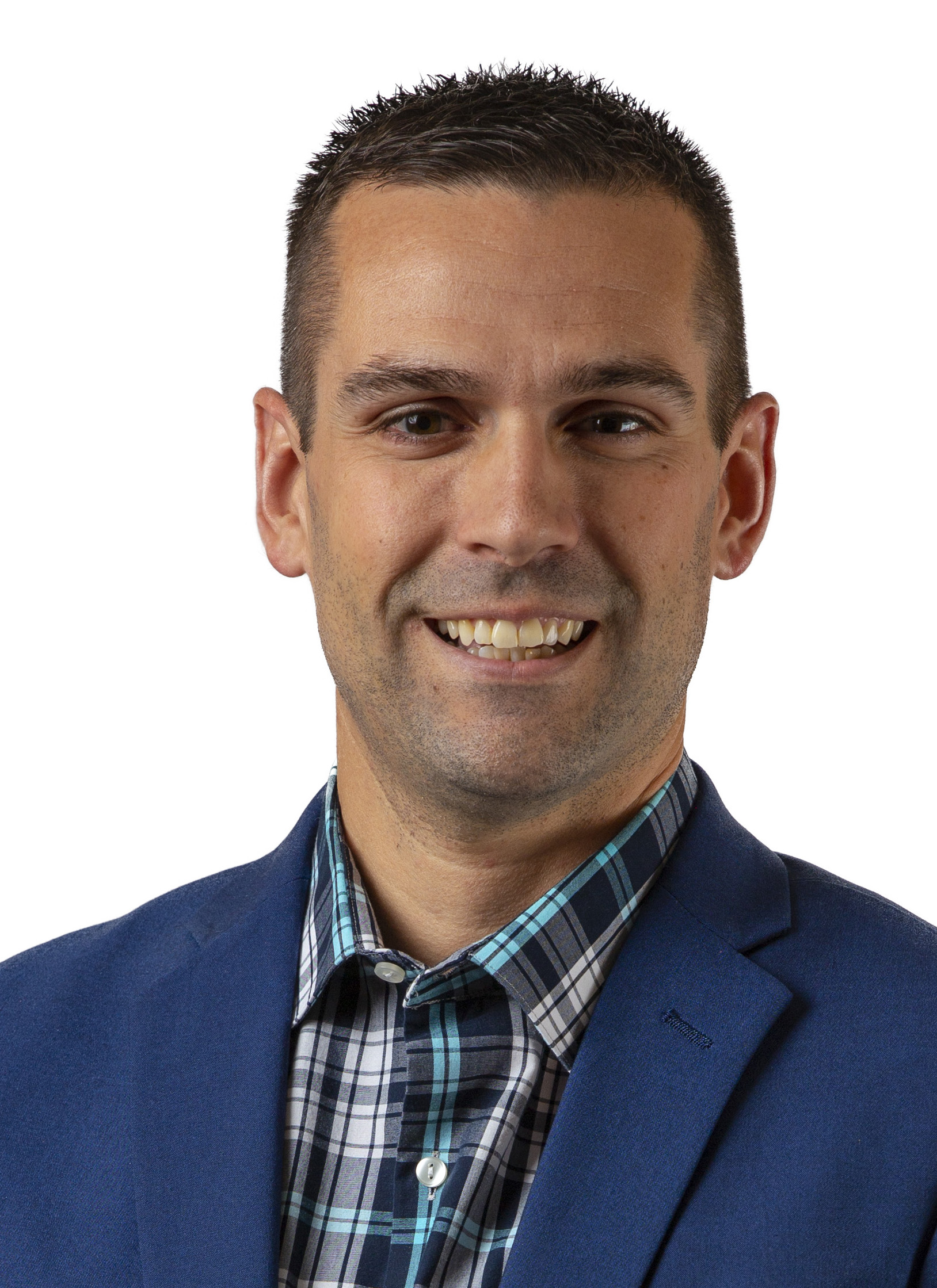 Jeremy Clopton, CPA (inactive), CFEJeremy Clopton, Director at Upstream Academy, gained his real-world experience from his work with one of the country's top accounting and consulting firms. There he led the firm-wide Big Data & Analytics and Digital Forensics practices. During his 12 years there, Jeremy gained extensive data analytics, fraud prevention, and business intelligence experience. Still, his real passion was going beyond providing the services clients asked to help them determine what they needed for future success. Before Upstream recruited him, Jeremy launched his own consulting company focused on developing more successful cultures by asking better (more strategic) questions. He created the SQ Method, a framework designed to help firms overcome challenges and more successfully leverage technology and move firms forward. A dynamic and insightful presenter, Jeremy speaks both in the US and abroad at industry events and is a faculty member for the Association of Certified Fraud Examiners. His dedication to not just meeting but exceeding client expectations makes him a favorite for participants.Jeremy believes in data and technology's potential to transform firm practice management, leadership, and culture. He is also passionate about employee engagement and the value brought by each generation in the workforce. An avid reader, Patrick Lencioni, Brené Brown, Daniel Pink, and Scott Berkun, influenced Jeremy's leadership style. Beyond books, he is a fan of TED curated content and cites Shonda Rhimes' TED2016 talk My year of saying yes to everything as one of the most influential talks of his career.Outside of work, Jeremy enjoys spending time with his family, running, golf, and helping his wife run a non-profit organization. Jeremy and his wife, Katie, have three innately curious daughters, a lazy golden retriever, and two energetic toy Australian shepherds.